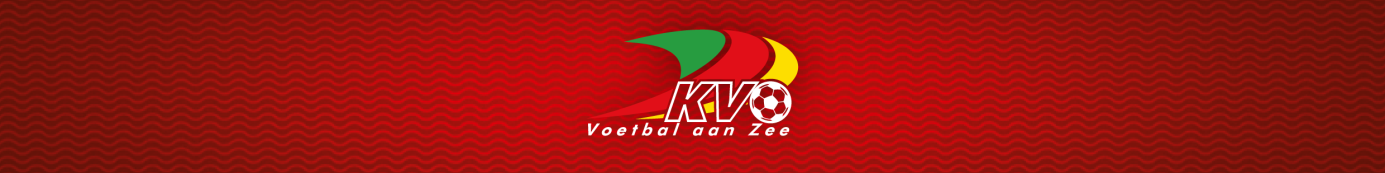  								
Beste jeugdspeler,
Beste KSVR-familie,			


In het Schiervelde-stadion van KSV Roeselare is KV Oostende begonnen aan één van de belangrijkste periodes uit de clubgeschiedenis. Samen met AA Gent, Club Brugge, Anderlecht, KRC Genk én SV Zulte Waregem strijdt KV Oostende om de landstitel en de tickets voor Europees voetbal. Op de openingsspeeldag was competitieleider Club Brugge helaas net iets te sterk, maar straks komt SV Zulte Waregem over de vloer en dus kan KV Oostende alle steun gebruiken.

Kom als TROTSE jeugdspeler van KSV Roeselare genieten van Play-Off 1 topvoetbal en schreeuw KV Oostende naar de overwinning. Zorg mee voor de sfeer op Schiervelde tijdens… 
KV OOSTENDE – SV ZULTE WAREGEM
Dinsdag 19 april om 20u30
Schierveldestadion Roeselare
Diksmuidesteenweg 374, RoeselareAls jeugdspeler van KSV Roeselare krijg je een GRATIS ticket!
Ouders & grootouders kunnen mee voor de prijs van slechts € 10 per persoon 

Ga je tickets ophalen in de jeugdkantine of informeer ernaar bij je trainer of ploegafgevaardigde. 

We rekenen op jullie! KVO kan geschiedenis schrijven in Roeselare!
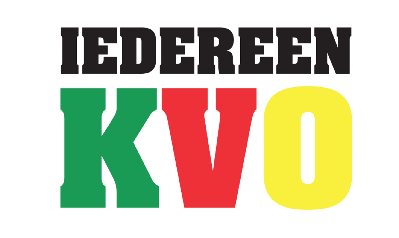 Met sportieve groeten,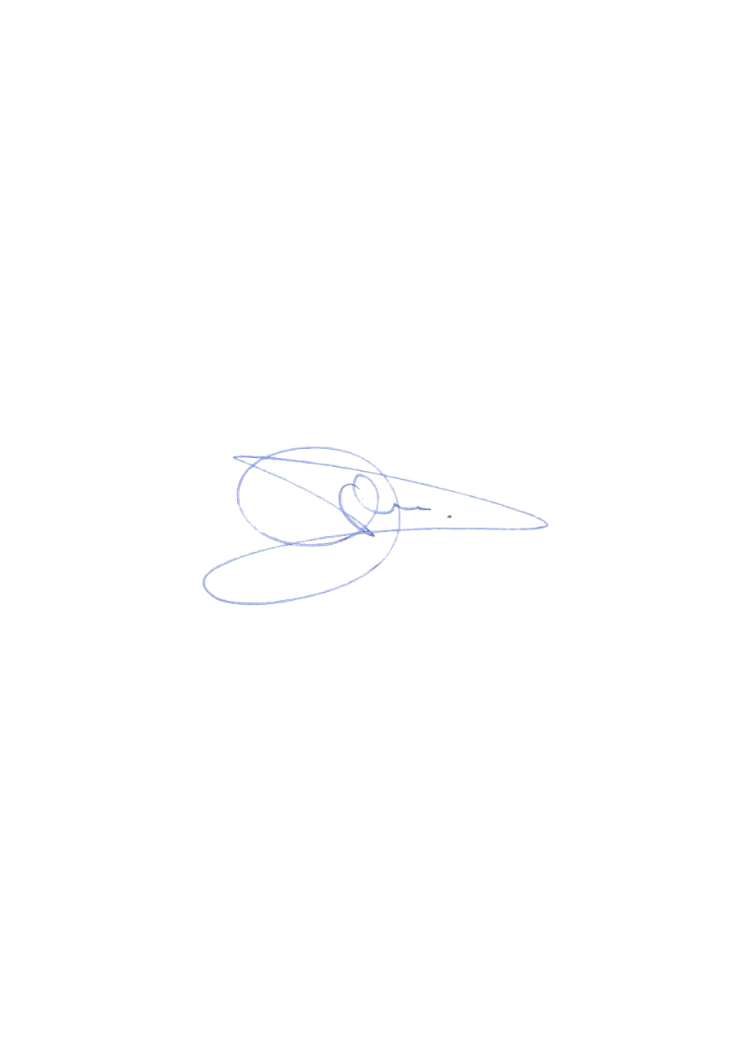 Patrick Orlans
Commercieel Directeur 
KV Oostende